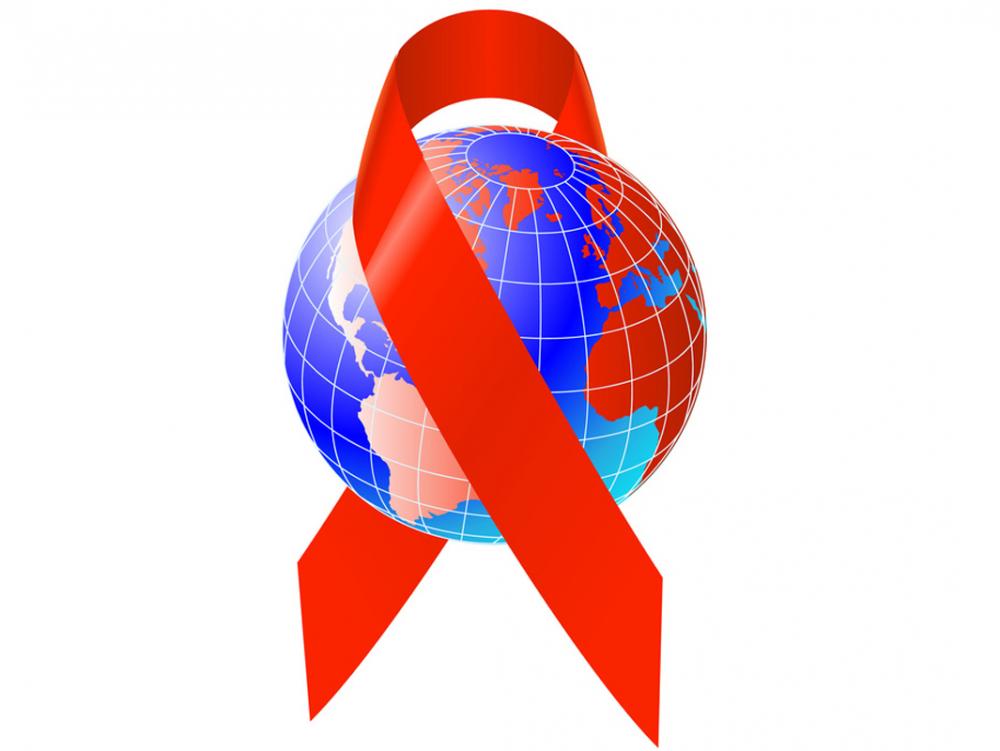 Отчет о проведении профилактических мероприятий, приуроченных к Всемирному дню борьбы со СПИДом.    СПИД - это всеобщая трагедия, касающаяся не только заразившихся, но и родных, близких, друзей. Очень страшно смотреть, как угасают любимые люди и не иметь никакой возможности оказать им помощь. Как правило, заразившиеся люди и их близкие стараются скрыть диагноз, боясь упреков и непонимания общества. День борьбы со СПИДом призван ломать стереотипы и оказывать все виды поддержки людям, встретившим этот ужасный недуг.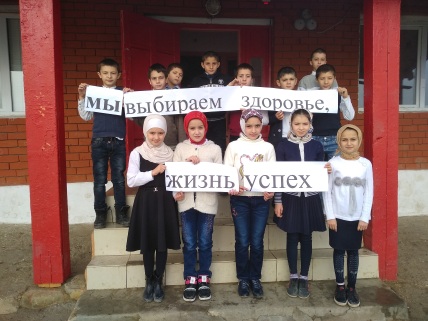 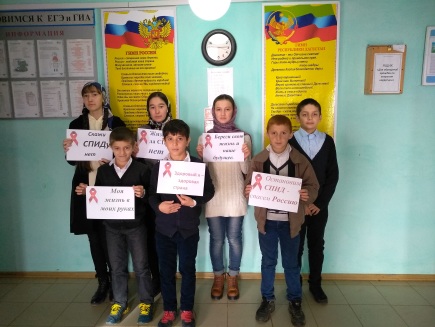 1 декабря классные руководители начальных классов провели беседы, посвященные борьбе со СПИДом. Организовали митинг «Мы выбираем жизнь, здоровье, успех». 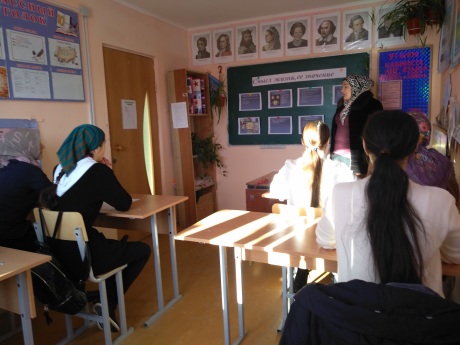 Для учащихся 5-7 класса прошло мероприятие в форме стенд газет на тему: «День борьбы со СПИДом».Учащиеся 8-9 класса в этот день прикрепили к своей одежде символ борьбы со СПИДом – красную ленточку.В 9 10 11х классах была проведена профилактическая беседа «Что такое жизнь» «Смысл жизни, и ее значение». Главная задача беседы заключалась в воспитании, у учащихся бережного отношения к своему здоровью, толерантное отношение к больным СПИДом и формирование основ здорового образа жизни.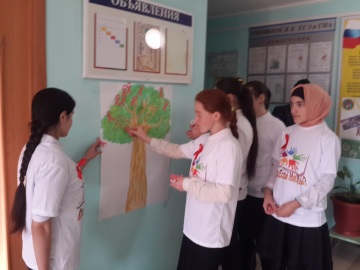 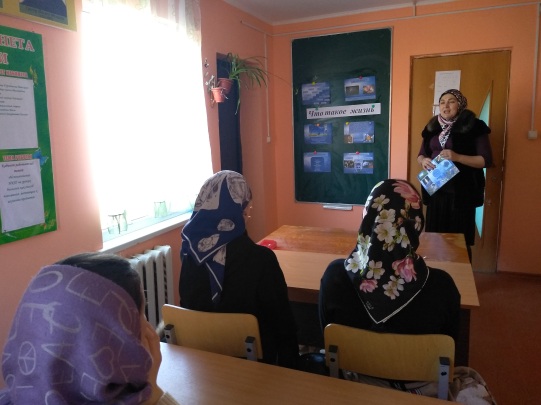 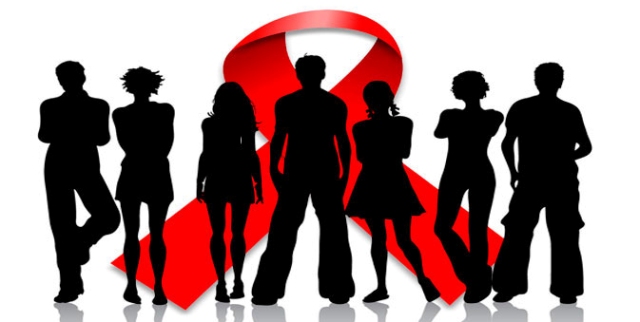 Педагог –Психолог________________ Шайхова Ш.М.Директор _____________________Мамаева А.Ш.Наименование образовательной организации(по уставу)Общее количество обучающихсяПриняли участие в открытом урокеГости, принявшие участие в проведении открытого урока(ФИО,длжность)Примечание МКОУ «Апшинская СОШ»214 учащихся 130 учащихсяЗаместитель директора по ВРМагомедова П.Социолог Алиева С.Мед.раб Магомедова Б.№Проведенныемероприятия классПриглашенные гости.Ответственные 1Митинг «Мы выбираем жизнь, здоровье, успех».3-4 классах Мед рабПсихолог классный руководитель 2Стенд газеты на тему: «День борьбы со СПИДом».5-7 классах Учитель ИЗО Психолог Учитель ИЗО3Символ борьбы со СПИДом – красная ленточка.8-9 классах Зам.дир по ВРСтаршая  вожатаяПсихолог  Психолог Старшая вожатая 4Беседа «Что такое жизнь» 10 классе Классный руководительПсихолог5Беседа  «Смысл жизни, и ее значение11 классе Классный руководитель Психолог 